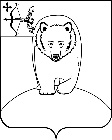 АДМИНИСТРАЦИЯ  АФАНАСЬЕВСКОГО МУНИЦИПАЛЬНОГО ОКРУГАКИРОВСКОЙ  ОБЛАСТИРАСПОРЯЖЕНИЕ17.01.2023                                                                                                          № 14   пгт АфанасьевоВ целях исполнения реализации муниципальной программы «Обеспечение безопасности жизнедеятельности населения Афанасьевского муниципального округа Кировской области» на 2023-2027 годы, утвержденной постановлением администрации Афанасьевского района  Кировской области от 26.12.2022 № 413:Утвердить график проведения единого «Дня профилактики» на 2023 год:Заведующему сектором, ответственному секретарю комиссии по делам несовершеннолетних и защите их прав принять участие в едином «Дне профилактики» в 2023 году.Рекомендовать: Начальникам Афанасьевского территориального управления, Бисеровского территориального управления, Гординского территориального управления, Пашинского территориального управления организовать сход граждан согласно графика и определить круг лиц, требующих профилактического воздействия. Начальнику ОП «Афанасьевское» МО МВД России «Омутнинский» обеспечить участие сотрудников полиции и быть готовым к докладу по профилактике правонарушений. Прокуратуре Афанасьевского района, управлению культуры, филиалу по Афанасьевскому району ФКУ УИИ УФСИН России по Кировской области, КОГАУ СО «Афанасьевский КЦ СОН», ОНД и ПР Афанасьевского района, клиентской службе (на правах отдела) (в Афанасьевском районе), КОГБУЗ «Афанасьевская ЦРБ» принять участие в едином «Дне профилактики» в 2023 году.Контроль за исполнением настоящего распоряжения возложить на заместителя главы администрации муниципального округа  по социальным вопросам.Настоящее распоряжение вступает в силу с момента его подписания.Глава Афанасьевского муниципального округа         Е.М. БелёваО проведении единого «Дня профилактики» на 2023 годДата проведения18 января 2023 годАфанасьевское территориальное управление15 февраля 2023 годБисеровское территориальное управление15 марта 2023 годГординское территориальное управление19 апреля 2023 годПашинское территориальное управление17 мая 2023 годАфанасьевское территориальное управление21 июня 2023 годБисеровское территориальное управление19 июля 2023 годГординское территориальное управление16 августа 2023 годПашинское территориальное управление20 сентября 2023 годАфанасьевское территориальное управление18 октября 2023 годБисеровское территориальное управление15 ноября 2023 годГординское территориальное управление20 декабря 2023 годПашинское территориальное управление